Narysuj w okienkach 4 rzeczy które kojarzą Ci się z wiosną.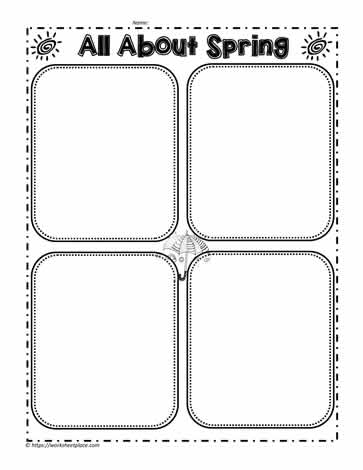 